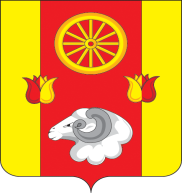 АДМИНИСТРАЦИЯКРАСНОПАРТИЗАНСКОГО  СЕЛЬСКОГО  ПОСЕЛЕНИЯПОСТАНОВЛЕНИЕ05.12.2023                                                       № 209                               п. КраснопартизанскийО присвоении адреса объектам недвижимостиВ соответствии с Федеральным законом от 28.12.2013 № 443-ФЗ  «О федеральной информационной адресной системе и о внесении изменений в Федеральный закон «Об общих принципах организации местного самоуправления в Российской Федерации», постановлением Правительства РФ от 19.11.2014 № 1221 «Об утверждении Правил присвоения, изменения и аннулирования адресов», разделом IV Правил Межведомственного информационного взаимодействия при ведении государственного адресного реестра, утвержденного постановлением Правительства РФ от 22.05.2015 № 492, Уставом муниципального образования «Краснопартизанское сельское поселение» Ремонтненского муниципального района  Ростовской области, в связи с упорядочиванием адресов,  ПОСТАНОВЛЯЮ:1. Земельному участку из земель сельскохозяйственного назначения с видом разрешенного использования «Для сельскохозяйственного производства»,   кадастровый номер 61:32:0600007:7513, общей площадью 10000 кв. м, местоположение: Россия, Ростовская область, район Ремонтненский примерно в 4 км, по направлению на юго-восток от п. Краснопартизанский, животноводческая точка № 31присвоить адрес: Российская Федерация, Ростовская область, муниципальный район Ремонтненский, сельское поселение Краснопартизанское, посёлок Краснопартизанский, территория Животноводческая точка 31, земельный участок 1.         - Земельному участку из земель сельскохозяйственного назначения с видом разрешенного использования «Для ведения сельскохозяйственного производства»,   кадастровый номер 61:32:0600007:7570, общей площадью 18000 кв. м, местоположение: Россия, Ростовская область, район Ремонтненский, ТОО «Красный Партизан» присвоить адрес: Российская Федерация, Ростовская область, муниципальный район Ремонтненский, сельское поселение Краснопартизанское, посёлок Краснопартизанский, территория Животноводческая точка 31, земельный участок 2.        - Земельному участку из земель сельскохозяйственного назначения с видом разрешенного использования «Для ведения крестьянского (фермерского) хозяйства»,   кадастровый номер 61:32:0600007:2404, общей площадью 1180850 кв. м, местоположение: Россия, Ростовская область, район Ремонтненский,  примерно в 4 км, по направлению на юго-восток п. Краснопартизанский, КХ «Харица» пастбища присвоить адрес: Российская Федерация, Ростовская область, муниципальный район Ремонтненский, сельское поселение Краснопартизанское, посёлок Краснопартизанский, территория Животноводческая точка 31, земельный участок 3.2. Объекты адресации указанные в пункте 1 настоящего Постановления не входят в состав населенного пункта  «посёлок Краснопартизанский» и используется исключительно в целях идентификации местоположения объекта адресации.3. Постановление вступает в силу с момента подписания.4. Контроль за выполнением настоящего постановления оставляю за собой.       Глава  Администрации       Краснопартизанского сельского поселения                                  Б.А. Макаренко  